Medienkommentar 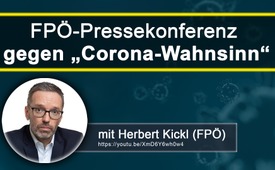 FPÖ Presse-Konferenz gegen Schutzhaft für Ungeimpfte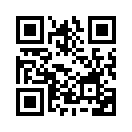 Laut Herbert Kickl von der FPÖ starte Österreichs Regierung mit der „Vorbereitung einer Schutzhaft für Ungeimpfte“, wie er es nennt, einen Verzweiflungsangriff auf die Bevölkerung. Damit eröffne sie ein Szenario, das an die dunkelsten Kapitel der österreichischen Geschichte erinnere. Kurzum: Der Corona-Wahnsinn geht weiter! Kickl erläuterte an einer Pressekonferenz, was es dringend benötigen würde, um Österreich aus dem ganzen Wahnsinn hinauszuführen. Wo jedoch blieb der Aufschrei der dort anwesenden Mainstream Presse? 
Kla.TV präsentiert hier den ungekürzten Stream dieser doch sehr außergewöhnlichen Pressekonferenz.Laut Herbert Kickl von der FPÖ starte Österreichs Regierung mit der „Vorbereitung einer Schutzhaft für Ungeimpfte“, wie er es nennt, einen Verzweiflungsangriff auf die Bevölkerung. Damit eröffne sie ein Szenario, das an die dunkelsten Kapitel der österreichischen Geschichte erinnere.
Kurzum: Der Corona-Wahnsinn geht weiter! Kickl erläuterte an einer Pressekonferenz, was es dringend benötigen würde, um Österreich aus dem ganzen Wahnsinn hinauszuführen. Wo jedoch blieb der Aufschrei der dort anwesenden Mainstream Presse? 
Kla.TV präsentiert hier den ungekürzten Stream dieser doch sehr außergewöhnlichen Pressekonferenz.von Is.Quellen:FPÖ-Pressekonferenz mit Herbert Kickl: 
Aktuelle Fragen zum türkis-grünen Coronawahnsinn
www.youtube.com/watch?v=XmD6Y6wh0w4

FPÖ - Kickl: Schutzhaft für Ungeimpfte ist Verzweiflungsangriff 
auf die Bevölkerung, um von Korruption abzulenken
www.ots.at/presseaussendung/OTS_20211023_OTS0008/fpoe-kickl-schutzhaft-fuer-ungeimpfte-ist-verzweiflungsangriff-auf-die-bevoelkerung-um-von-korruption-abzulenkenDas könnte Sie auch interessieren:#Medienkommentar - www.kla.tv/Medienkommentare

#Coronavirus - Covid-19 - www.kla.tv/Coronavirus

#Oesterreich - www.kla.tv/Oesterreich

#Corona-Pressekonferenz - www.kla.tv/Corona-PressekonferenzKla.TV – Die anderen Nachrichten ... frei – unabhängig – unzensiert ...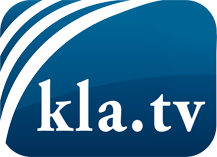 was die Medien nicht verschweigen sollten ...wenig Gehörtes vom Volk, für das Volk ...tägliche News ab 19:45 Uhr auf www.kla.tvDranbleiben lohnt sich!Kostenloses Abonnement mit wöchentlichen News per E-Mail erhalten Sie unter: www.kla.tv/aboSicherheitshinweis:Gegenstimmen werden leider immer weiter zensiert und unterdrückt. Solange wir nicht gemäß den Interessen und Ideologien der Systempresse berichten, müssen wir jederzeit damit rechnen, dass Vorwände gesucht werden, um Kla.TV zu sperren oder zu schaden.Vernetzen Sie sich darum heute noch internetunabhängig!
Klicken Sie hier: www.kla.tv/vernetzungLizenz:    Creative Commons-Lizenz mit Namensnennung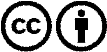 Verbreitung und Wiederaufbereitung ist mit Namensnennung erwünscht! Das Material darf jedoch nicht aus dem Kontext gerissen präsentiert werden. Mit öffentlichen Geldern (GEZ, Serafe, GIS, ...) finanzierte Institutionen ist die Verwendung ohne Rückfrage untersagt. Verstöße können strafrechtlich verfolgt werden.